Skupenské přeměny a kondenzace kyslíku – řešeníPracovní list je určen pro žáky 2. stupně základních škol. Jeho cílem je zopakovat si skupenské přeměny a seznámit se s experimentem kondenzace kyslíku pomocí kapalného dusíku. Kondenzace kyslíku pomocí kapalného dusíku_______________________________________________________Nad šipky napište skupenské přeměny.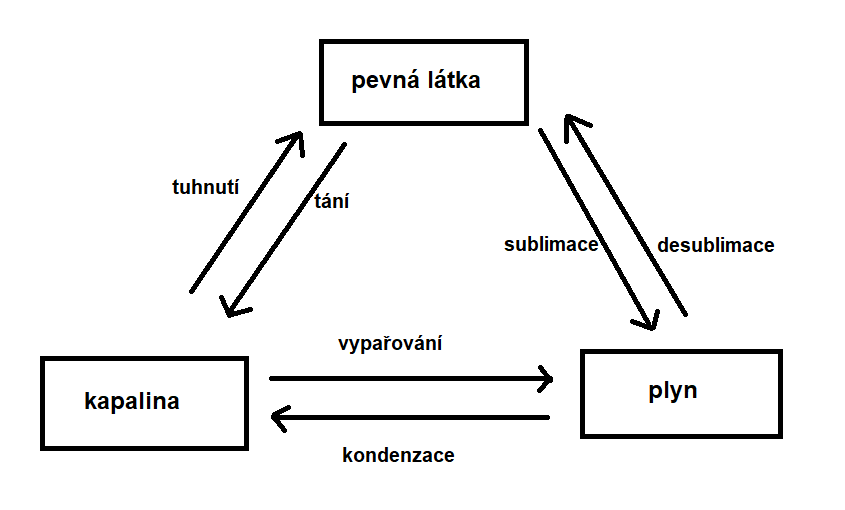 Proč špejle znovu vzplanula?Špejle znovu vzplanula, protože na dně zkumavky zkondenzoval kyslík, který podporuje hoření. Které látky je ve vzduchu nejvíce?oxid uhličitýkyslíkdusíkUrčete pravdivost výroků.Co jsem se touto aktivitou naučil(a):………………………………………………………………………………………………………………………………………………………………………………………………………………………………………………………………………………………………………………………………………………………………………Autor: Markéta Tomandlová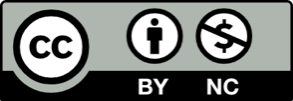 Toto dílo je licencováno pod licencí Creative Commons [CC BY-NC 4.0]. Licenční podmínky navštivte na adrese [https://creativecommons.org/choose/?lang=cs].ANONEKapalný dusík má teplotu 196 °C.✓Dusík je za normálních podmínek plyn.✓Oxid uhličitý nepodporuje hoření.✓Kyslík je za normálních podmínek kapalná látka.✓